АДМИНИСТРАЦИЯ КРАСНОСЕЛЬКУПСКОГО РАЙОНАПОСТАНОВЛЕНИЕ«20» февраля 2023 г.							                       № 33-Пс. КрасноселькупО внесении изменений в Административный регламент предоставления муниципальной услуги «Предоставление жилого помещения по договору социального найма на территории муниципального округа Красноселькупский район Ямало-Ненецкого автономного округа»В целях приведения муниципальных правовых актов Администрации Красноселькупского района в соответствие с действующим законодательством Ямало-Ненецкого автономного округа, руководствуясь распоряжением Администрации Красноселькупского района от 04 апреля 2022 года № 159-Р «О Порядке разработки и утверждения административных регламентов предоставления муниципальных услуг», Уставом муниципального округа Красноселькупский район Ямало-Ненецкого автономного округа, Администрация Красноселькупского района постановляет:1. Утвердить прилагаемые изменения, которые вносятся в Административный регламент предоставления муниципальной услуги «Предоставление жилого помещения по договору социального найма на территории муниципального округа Красноселькупский район Ямало-Ненецкого автономного округа», утвержденный постановлением Администрации Красноселькупского района от 15 марта 2022 года №100-П.2. Опубликовать настоящее постановление в газете «Северный край» и разместить на официальном сайте муниципального округа Красноселькупский район Ямало-Ненецкого автономного округа.3. Настоящее постановление вступает в силу со дня его официального опубликования.Глава Красноселькупского района						      Ю.В. ФишерПриложениеУТВЕРЖДЕНЫпостановлением Администрации Красноселькупского районаот «20» февраля 2023 г. № 33-ПИЗМЕНЕНИЯ,которые вносятся в Административный регламент предоставления муниципальной услуги «Предоставление жилого помещения по договору социального найма на территории муниципального округа Красноселькупский район Ямало-Ненецкого автономного округа», утвержденный постановлением Администрации Красноселькупского района от 15 марта 2022 года №100-П1. В подпункте 2.3.3 пункта 2.3 слова «Пенсионным Фондом» заменить словами «Фондом пенсионного и социального страхования»;2. В пункте 2.7 слова «в разделе Административная реформа, подразделе Административные регламенты» исключить;3. В пункте 2.10 в абзаце втором подпункта «2» слова «Пенсионного фонда» заменить словами «Фонда пенсионного и социального страхования».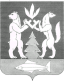 